Конспект урока для 8 класса «Теорема Пифагора»Класс:8Цели урока:Организовать деятельность учащихся по применению теоретических знаний к решению задач. Обеспечить на уроке условия для продуктивной, познавательной деятельности при решении задач конструктивного и творческого уровнейСоздать условия для развития у учащихся интереса к предмету геометрии и её истории. Содействовать быстрой актуализации и практическому применению полученных знаний, умений и способов действий в нестандартной ситуации.Содействовать формированию у учащихся ответственности за свою деятельность. Способствовать формированию у учащихся ответственности за сохранение и укрепление своего здоровья. Формирование универсальных учебных действий.Регулятивные УУД:формулировать тему и цель урока с помощью учителя;учить высказывать своё предположение на основе материала учебника.Познавательные УУД:на примерах решения задач составить опору-схему для использования теоремы Пифагора;продолжить формирование умения пользоваться чертежами для решения геометрических задач.Коммуникативные УУД:формировать умение  делать выводы из прочитанного в книги, для доказательства теоремы;формировать умение слушать товарищей и высказывать своё мнение.Личностные УУДсоздание условий к саморазвитию и самообразованию;формирование положительной учебной мотивации, понимание смысла учебной деятельности.Тип урока: усвоение новых знаний.Оборудование:учебник геометрии, чертёжные инструменты, готовые чертежи для решения задач.Ход урокаЭтапДеятельность учителяДеятельность учащихсяОрганизационныйПриветствие учащихся.Постановка целей и задач урока. Мотивация учебной деятельности учащихсяСегодня на уроке мы научимся находить длины сторон прямоугольного треугольника.Узнаем формулу нахождения гипотенузы прямоугольного треугольника. Выведем формулы для нахождения длины катета, зная длину другого катета и гипотенузу. Актуализация знанийПодготовительная работаКак называются стороны прямоугольного треугольника?Какие свойства прямоугольного треугольника вы знаете?Решение задач по готовым чертежам(Фронтальная работа с классом с целью подготовки учащихся к восприятию нового материала)Рис. 373. Найти:SABCDРис. 374. Найти: βРис. 375. Найти: βРис. 376. Доказать: МNPK – квадрат.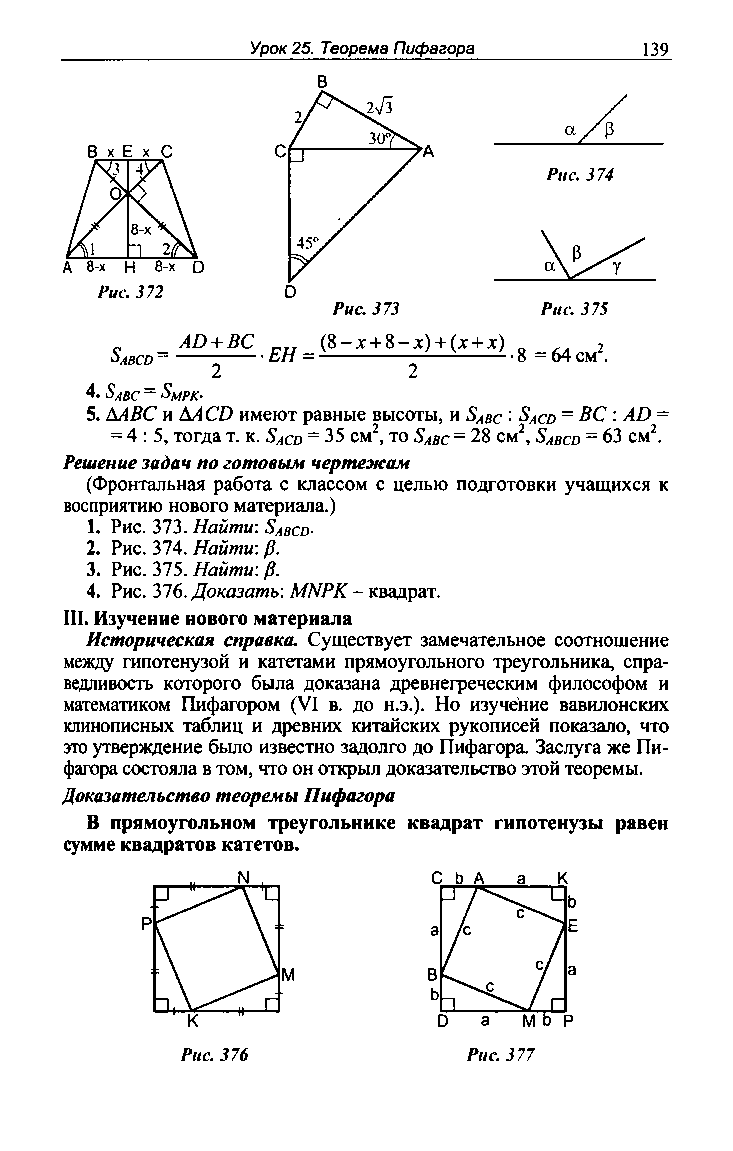 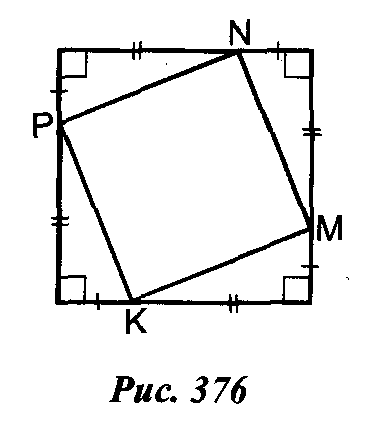 Катеты и гипотенузаКатет, лежащий против угла в 30◦ равен половине гипотенузы.Первичное усвоение новых знанийИсторическая справкаСуществует замечательное соотношение между гипотенузой и катетами прямоугольного треугольника, справедливость, которой была доказана древнегреческим философом и математиком Пифагором (VI в. до н. э.). Но изучение вавилонских клинописных таблиц и древних китайских рукописей показало, что это утверждение было известно за долго до Пифагора.  Доказательство теоремы ПифагораВ прямоугольном треугольнике квадрат гипотенузы равен сумме квадратов катетов.Доказательство  теоремы идёт под руководством учителя. На доске и в тетрадях учащихся – рисунок (рис.377) и доказательство.Дано: ∆АВС, ◦, АВ = с, ВС = a, АС =bДоказать: c2 = a2+b2Доказательство:Достроим ∆АВС до квадрата CKPDсо стороной (a + b) SCKPD = (a + b)² = a² + 2ab + b² ∆ BCA = ∆ ADM = ∆ EPM = ∆ EKB –по двум катетам. SBCA = SADM = SEPM = SEKB = ab/2 BAEM квадрат SBAEM = с2SCKPD = SBAEM + SBCA + SADM + SEPM + + SEKB = c² + 4·(ab/2) = a² + 2ab + b² = c² + 2ab = a² + 2ab + b² , откуда c² = a² + b² Другие доказательства теоремы:Доказательство Пифагора:Квадрат, построенный на гипотенузе прямоугольного треугольника, равновелик сумме квадратов, построенных на его катетах. 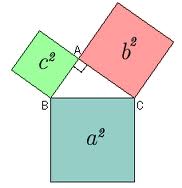 Доказательство Гофмана:Построим треугольник  ABC с прямым углом С.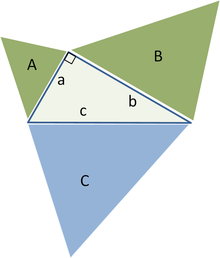 Построим BF=CB, BFCBПостроим BE=AB, BEAB Построим AD=AC, ADAC Точки F, C, D принадлежат одной прямой.Четырехугольники ADFB и ACBE  равновелики. Треугольники ABF и ЕCB равны. Значит  треугольники   ADF и   ACE тоже равны. Отнимем от обоих равновеликихчетырёхугольников общий для них треугольник ABC, получим: 	1/2а2+1/2b 2=1/2с 2Соответственно:	а2+ b 2 =с 2Алгебраическое  доказательство индийского  математика  Бхаскари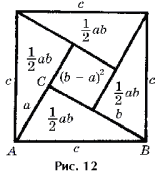 Первичная проверка пониманияРешение задач:Найдите гипотенузу прямоугольноготреугольника, если катеты равны 6 и 8 смсоответственно. Найдите катет прямоугольноготреугольника, если гипотенуза и катетравны 12 и 13 см соответственно. В прямоугольнике ABCD найдитеAD, если АВ = 5, АС = 13. Работа по учебнику №487Дано: ∆АВС равнобедренный треугольник, 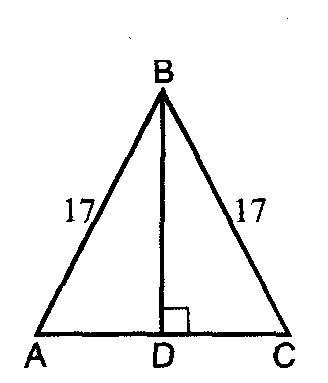 АС – основание, АВ = 17 см, АС = 16 см. Найти: высоту, проведённую к основанию. Решение:В равнобедренном треугольникевысота, проведённая к основанию, является медианой, поэтомуAD = AC :2 = 16 : 2 = 8(см). ∆ АВD – прямоугольный. По теоремеПифагора: AB² = AD² + DB² , откуда DB² = AB² - AD² или ВD² = 17² - 8² = 225. Т.к. DB > 0, то   DB  = 15 см. Первичное закреплениеЗанимательные задачи по теме: «Теорема Пифагора».Древнеиндийская задача Над озером тихимС полфута размеромВысился лотоса цвет.Он рос одиноко, И ветер порывомОтнёс его в сторону. НетБоле цветка над водой.Нашёл же рыбак егоРанней весноюВ двух футах от места, где рос.Итак, предложу я вопрос:“Как озера вода здесь глубока?”Какова глубина в современных единицах   длины (1 фут приближённо равен 0,3 м) ?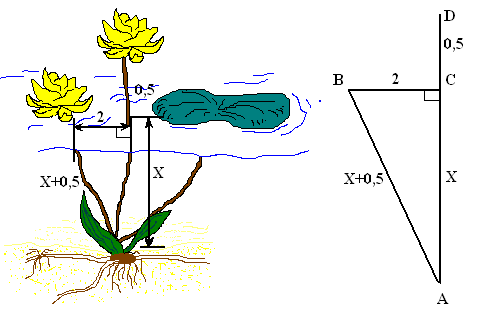  Решение:Выполним чертёж к задаче и обозначим глубину озера АС =Х, тогда AD = AB = Х + 0,5 .Из треугольника ACB по теореме Пифагора имеем AB2 – AC2 = BC2,(Х + 0,5)2 – Х2 = 22 ,	Х2 + Х + 0,25 – Х2 = 4,Х = 3,75.Таким образом, глубина озера составляет 3,75 фута.3, 75 • 0,3 = 1,125 (м)  Ответ: 3,75 фута или 1, 125 м. Задача индийского математика XIIв. БхаскарыНа берегу реки рос тополь одинокий.
 Вдруг ветра порыв его ствол надломал. Бедный тополь упал. 
И угол прямой с теченьем реки
 его ствол составлял.
 Запомни теперь, что в том месте река
 в четыре лишь фута была широка. 
Верхушка склонилась у края реки, 
осталось три фута всего от ствола. 
Прошу тебя, скоро теперь мне скажи:
 у тополя как велика высота?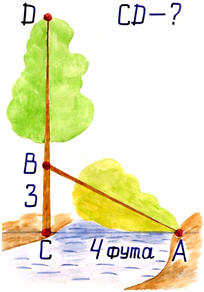 Решение.Пусть CD – высота ствола.BD = АВПо теореме Пифагора имеем      АВ = 5 . CD = CB + BD, CD = 3 + 5 =8. Ответ: 8 футов.Информация о домашнем задании, инструктаж по его выполнениюп.54 №483(б, г), №484(а). Инструктирует по выполнению заданий.Творческое задание:Существует более 100 способовдоказательства теоремы. Найдите другие способы доказательства этой теоремы.Найдите ответ на вопрос: «Почему теоремуПифагора называют теоремой пчёлки или теоремой невесты?»РефлексияО теореме Пифагора    Пребудет вечной истина, как скоро
   Все познает слабый человек!
   И ныне теорема Пифагора
   Верна, как и в его далекий век.                                            A.Шамиссо Чем необычный был для вас сегодняшний урок?- Что нового и интересного вы узнали на уроке?- Что научились делать?- Оцените удовлетворенность своей работой на уроке с помощью карточек.  - Спасибо за урок. До свидания.